         Дорогие станичники и жители нашего района!Приглашаем вас на наши ближайшие ,крупные мероприятия: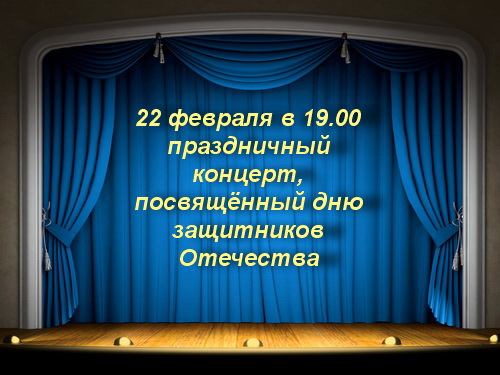 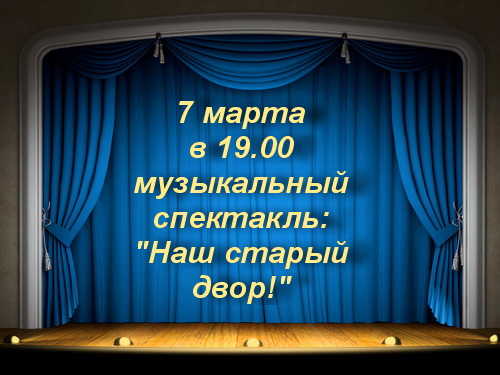     С нетерпением ждём вас в нашем уютном Доме культуры!